Publicado en Madrid  el 31/05/2018 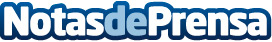 ANGECO y las nuevas tecnologías: una oportunidad en el sector profesional de la recuperación de crédito La Asociación Nacional de Entidades de Gestión de  Cobro, ANGECO,  ha organizado una jornada con CEOE y CEPYME para analizar la incorporación en la industria de la recuperación del crédito de las soluciones que brinda la tecnología. Más de 40 empresas asistieron a dicha Jornada en la que intervinieron, José Cadena Presidente de ANGECO, Javier Calderón Dir. de Empresas y Organizaciones de CEOE, Marc Nieto Dir. de MPService, Carlos Saez Dir. de Trebia Abogados y Jose Maria de Gregorio Gerente de ANGECODatos de contacto:jose luis caserocomunicación ANGECO699983459Nota de prensa publicada en: https://www.notasdeprensa.es/angeco-y-las-nuevas-tecnologias-una Categorias: Nacional Finanzas E-Commerce Recursos humanos Innovación Tecnológica http://www.notasdeprensa.es